Районный 37для педагогических работников образовательных учрежденийПРОГРАММА СЕМИНАРАМесто проведения: ГБОУ лицей № 329 Невского района Санкт-Петербурга;                                      пр. Елизарова, д. 5-7 Дата проведения:   30 ноября 2022Начало семинара:   15.30.  15.00 - 15.30 Регистрация участников семинара, Кофе-брейк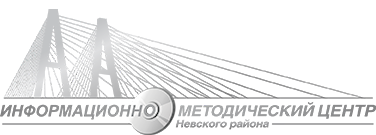 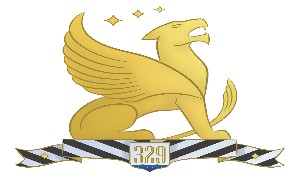 15.30 - 15.50: Открытие семинара: представление участников, регламент15.30 - 15.50: Открытие семинара: представление участников, регламент15.50 - 16.50 Выступления на семинаре15.50 - 16.50 Выступления на семинареРазвитие коммуникативных компетентностей обучающихся на основе взаимодействия школы с социальными партнерамиБеляева О.А., директор ГБОУ лицей № 329 Невского района Санкт-ПетербургаРоль эмоционального интеллекта в процессе развития коммуникативной культуры личностиСизова М.Б., к.п.н., доцент кафедры начального, основного и среднего общего образования СПб АППОТренинг общения как метод активного социально-психологического обучения старших школьниковАрхипова О.С., учитель истории и обществознания ГБОУ лицей № 329 Невского района Санкт-ПетербургаФормирование коммуникативных навыков обучающихся через вариативность форм организации учебных задач Зилинских А.В., зам. директора по УВР ГБОУ лицей № 329, учитель информатики, методист по информатике ИМЦ Невского района Санкт-ПетербургаРазвитие коммуникативной компетентности обучающихся в урочной и внеурочной деятельности при изучении английского языкаБойцова Е.Ю., учитель английского языка ГБОУ лицей № 226 Фрунзенского района Санкт-Петербурга;Михайлова Т.С., учитель английского языка ГБОУ лицей № 226 Фрунзенского района Санкт-ПетербургаПроектная деятельность как инструмент развития коммуникативных навыков школьникаВоинова А.А., учитель информатики МБОУ «СОШ № 37 с углубленным изучением отдельных предметов» г. Выборга Выборгского района Ленинградской областиДискуссионный клуб «Лидер» -формирование коммуникативных навыков онлайн и оффлайн (мастер-класс)Златоумов Д.П., учитель информатики ГБОУ лицей № 329 Невского района Санкт-Петербурга16.50 - 17.00 Завершение семинара16.50 - 17.00 Завершение семинараПодведение итогов семинараМодератор семинара: Сизова М.Б., к.п.н., доцент кафедры начального, основного и среднего общего образования СПб АППО